Консультация ля родителей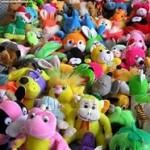 «ДАВАЙТЕ ПОИГРАЕМ!»(какие игрушки нужны ребенку).Подготовил: учитель-логопед МАДОУ ЦРР-д/с № 14 Киселева Э.А.Детство без игрушек? В сегодняшнем мире это невозможно. Ребёнку просто необходимы игрушки! От них зависит детское развитие, игрушки служат той средой, которая позволяет малышам выражать свои чувства, исследовать окружающий мир. К тому же игрушки учат ребенка общаться и познавать себя.Как дети выбирают игрушки:У каждого ребенка должна быть своя особенная игрушка–друг. Именно она поможет ему преодолеть страх одиночества, когда родители куда-то уйдут, страх темноты, когда выключается свет и надо уснуть. Такая игрушка будет болеть с вашим малышом и пить вместе с ним горькие невкусные лекарства. Игрушка-друг с раннего детства прививает малышу понятие дружбы и ответственности. В минуты радости ребенок не выпускает из рук своего дружка, тем самым радуется с ним, как с лучшим, настоящим другом.На любимые игрушки дети порой сердятся, наказывают их и даже ломают, забрасывая в дальний угол, и это нормально. Потому что эти же игрушки малыши вспоминают в минуты детского горя, достают из угла и ремонтируют, дорисовывают стершиеся глаза, носы и губы, шьют новые платья, пришивают уши и хвостики. Тем самым у малыша появляется желание творить чудеса. Сделать свою игрушку из прошлого красивой. У малыша формируется воображение, желание взять в руки иголку или фломастеры, вышить красивый цветочек на платье или сотворить новую прическу. И мы родители глядя на своего малыша, понимаем, что он растет и его кругозор и восприятие мира вокруг него расширяются.Психологи советуют:Не заставлять ребенка своими руками выкидывать сломанные или устаревшие игрушки! Для малыша это символы его развития, с каждой игрушкой связаны положительные эмоции и переживания. Это его детские воспоминания, это его друзья.Выделяем ряд «игрушечных» групп:Игрушки из реальной жизни. Для девочек: это — кукольное семейство, игрушечный домик, бытовые предметы, а для мальчиков это инструменты, мастерские и огромные машинки на аккумуляторах.Игрушки, для выплеска агрессии. Это — солдатики, спортивный инвентарь, детские ружья.Игрушки для развития творческой фантазии и самовыражения. Это — конструкторы, кубики, настольные игры, пазлы, пластилин, мозаика, наборы для рукоделия, настольные игры.Дарите детям игрушки, делайте это от всей души и пусть каждая игрушка будет вашему малышу в радость!Какие игрушки нужны детям до 1 годаВАЖНО! Игрушка должна быть безопасной. Очень внимательно стоит отнестись к местам продажи игрушек. Помните, что с игрушкой будет соприкасаться ваш ребёнок, зачастую, дети данной возрастной категории склонны брать игрушки в рот, облизывать и сосать их. Поэтому покупайте игрушки только в специализированных торговых точках – специальных детских магазинах, где каждая игрушка проверена специалистами, где квалифицированный персонал поможет вам сделать правильный выбор.Итак, какие игрушки предпочтительны для детей в возрасте до 1 года?1. Яркие и звонкие погремушки. Погремушки бывают разные. Есть ручные погремушки и подвесные (они обычно натянуты над кроваткой, коляской или манежем). Подвесные погремушки никогда не потеряются и всегда будут перед глазами ребёнка. Как вариант, можно выбрать натянутую над кроватью ленту с висящими на ней различными предметами (не только погремушками), например: маленькими мячиками, резиновыми кольцами для зубов, которые малыш может схватить, оттолкнуть или просто разглядывать.Обязательно обратите внимание на то, что расстояние подвесной погремушки от глаз вашего малыша должно быть не менее 20 см!Также следует помнить, что когда ребенок уже может самостоятельно приподниматься, существует риск, что он запутается в подвесной погремушке! Будьте осторожны!2. Резиновые пищащие игрушки, обычно в виде различных зверьков. Такие игрушки со временем обретают некоторую обучающую функцию.3. Большие легкие разноцветные мячи – будут способствовать физическому развитию ребёнка, станут для него манящей целью, ради завладения которой, малыш будет ползать и делать свои первые шаги.4. Мягкие игрушки — зверюшки и куклы — зачастую становятся любимыми и сопровождают ребёнка долгое время.Дополнительно:Обязательно создайте для малыша его собственную фонотеку. Включите туда весёлые и ритмичные мелодии. Постарайтесь наполнить фонотеку малыша только «лёгкими» мелодиями, которые вызывают у ребенка положительные эмоции.Какие игрушки нужны детям от 1 года до 2-х летИтак, Ваш ребёнок перешагнул за рубеж своего первого года жизни. И,  скорее всего, он сделал это собственными ножками.Теперь статичные погремушки и пищалки его уже не устраивают. Малышу нужно что-то новое, так что самое время заглянуть в магазин игрушек!  А тут просто глаза разбегаются: что купить? Попробуем помочь советами.В этот период Вашему ребёнку понадобятся следующие игрушки:1. Лошадка-качалка. Та самая – лошадка, классическая и нестареющая игрушка! На таких лошадках дети качались ещё сотни лет назад!2. Дети любят играть с большими картонными коробками разных размеров. Малыши устраивают себе в коробках уютные гнездышки, чтобы чувствовать себя защищенными. Коробка  — это некий домик, в котором можно спрятаться!  Также малыши охотно используют большие коробки, чтобы соорудить из них нечто наподобие машинок или паровозиков. Думаете, что ваш ребенок еще слишком мал для этого? Как бы не так! Не стоит недооценивать своё чадо!Постарайтесь выбирать для таких игр чистые коробки и обязательно узнавайте, что в них хранилось. Еще лучше купить эти коробки в магазинах игрушек, где вам предоставят целый ряд альтернатив. Например, специальные пластиковые или матерчатые лабиринты. Такие конструкции легко разбираются. Занимают немного места. А еще они могут выполнять функции конструктора. Но, самое главное – они полностью безопасны.3. Маленький стул-качалка – еще один атрибут детских игр. На стуле-качалке можно не только качаться, но и, сидя на нем, читать книжки. А еще можно качать свои любимые игрушки!4. Девочка будет чрезвычайно рада маленькой кукольной коляске. Малыши всегда хотят стать взрослыми и делать «важные» вещи. Усадить в кукольную коляску свои игрушки – это настоящая ролевая игра! Быть такой же взрослой и важной персоной, как мама — это здорово!Какие игрушки нужны детям с 2-х до 3-х летИгра как таковая в этот период не имеет ещё такого решающего значения, которое она получит после трех  лет, однако навыки игры в данный период получают хорошую отточку, поэтому постарайтесь обеспечить ребёнка всеми необходимыми ему игрушками.Список игрушек для этого возрастного периода довольно обширный. С одной стороны, это те предметы, с которыми малыш уже неоднократно встречался: мячи, книги, куклы, мягкие, резиновые, пластмассовые игрушки, кубики, лошадки… Но наряду с привычными игрушками появляется множество новинок, от которых ваш ребенок никогда не откажется!Один из необычайно интересных предметов — маленький трехколесный велосипед. Именно сейчас велосипед будет как никогда кстати – ведь малышу уже пора знакомиться с настоящей передвижной техникой! Выбирайте велосипеды в больших магазинах – благодаря советам квалифицированных продавцов, вы без труда подберёте для ребёнка не только самый красивый, но и самый удобный велосипед.Пора задуматься о развитии творческих способностей малыша. Для этих целей покупаем пластилин или глину для лепки. Доска с белыми и цветными мелками станет прекрасным развлечением. Кстати, попробуйте порисовать вместе с малышом – это и Вам доставит не мало удовольствия.Можно сделать в квартире специальный «выставочный» стенд, на котором малыш будет вывешивать свои изобразительные достижения. Да, не забудьте о карандашах, красках и фломастерах!Не забудьте обеспечить малышу «рабочее место»: маленький столик или парта со стульчиком приведут ребенка в восторг. Ещё бы, ведь это его первое рабочее место – его маленький мир, где хозяин и творец — он.Что же касается физического здоровья малыша, то настоящие помощники для развития гибкости, ловкости и силы — это качели и гимнастический комплекс.Также в этот период Вашему ребёнку понадобятся:игрушечные счеты и магнитные доска для закрепления цифр и букв;музыкальные инструменты — барабан, колокольчик, маленькое пианино;игрушечная мебель, посуда, кухонные принадлежности;сборно-разборные игрушки (конструкторы).Вашему ребёнку уже 3 года?Поздравляем. Теперь ваш малыш стал дошкольником. В этот важнейший период от вас, как никогда, во многом зависит будущее ребенка.В дошкольном возрасте самой главной формой познания мира является игра. Она даёт первые образовательные навыки и понятия о процессе обучения, раскрывает особенности социальных ролей.Сейчас как никогда становится очень ответственным и важным вопрос выбора игрушек. Новые игрушки в этот период – обязательны!Для развития знаний о социальных ролях будут полезны игрушки, имитирующие инструменты врача, шофера, портнихи и представителей других профессийПользу принесут крупные движущиеся игрушки (автомобили, поезда).Для подготовки к школе и развития творческих способностей приобретите ребёнку цветную и белую бумагу, мелки, карандаши, краски, фломастеры, клей, скотч.Доступные для его восприятия настольные игры помогут обрести первые познания в логике и научат мыслить. Домино, фишки, часы с вашей помощью обучат ребёнка счёту.Список игрушек можно продолжать до бесконечности: головоломки, калейдоскоп, куклы-марионетки, несложные конструкторы, книжки-раскраски…Впрочем, какими бы замечательными не были игрушки у вашего ребенка, помните, что ничто не сможет заменить ему маму и папу – самых главных людей в жизни каждого человека.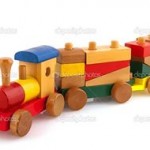 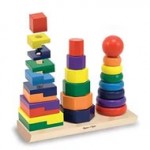 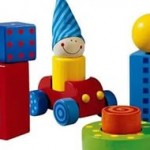 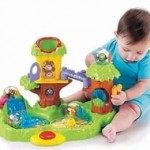 